	Partager avec des amis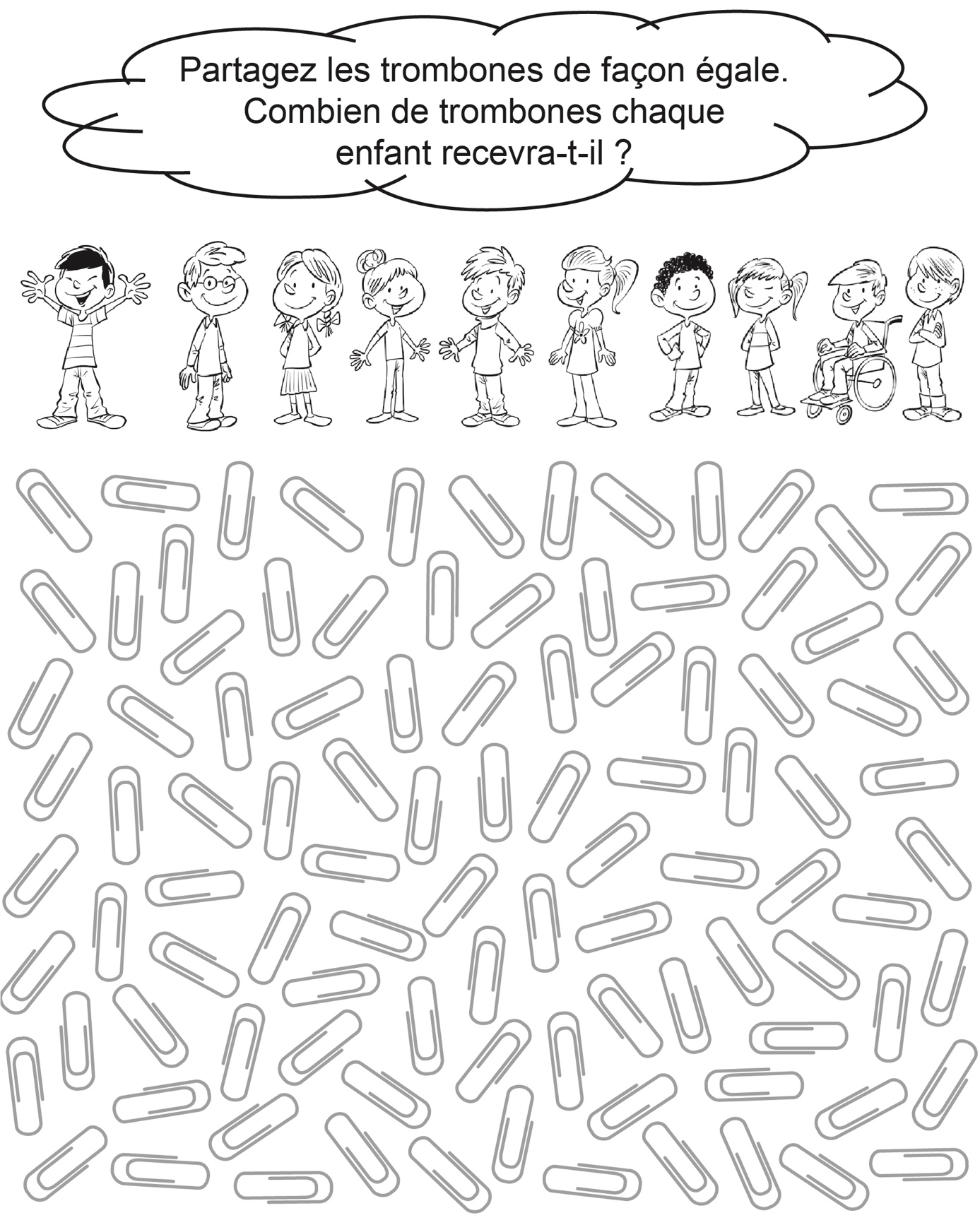 